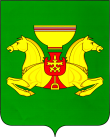 Об итогах реализации Муниципальной программы «Повышение качества государственных и муниципальных услуг в Аскизском районе» за 2023 годВ соответствии с постановлением Администрации Аскизского района Республики Хакасия от 30.03.2021 г. № 234-п «Об утверждении Порядка разработки, утверждения, реализации и проведения оценки эффективности муниципальных программ», руководствуясь ст.ст. 35, 40 Устава муниципального образования Аскизский район от 20.12.2005 г., Администрация Аскизского района Республики Хакасия постановляет:1. Утвердить прилагаемый отчет о реализации Муниципальной программы «Повышение качества государственных и муниципальных услуг в Аскизском районе» за 2023 год согласно приложению.2. Направить настоящее постановление для опубликования в редакцию газеты «Аскизский труженик» и разместить на официальном сайте Администрации Аскизского района Республики Хакасия.Глава Администрации                                                                         А.В. ЧелтыгмашевПриложение кпостановлению АдминистрацииАскизского районаРеспублики Хакасияот 13.03.2024 № 181-пОТЧЕТо реализации Муниципальной программы«Повышение качества государственных и муниципальныхуслуг в Аскизском районе»Муниципальная программа «Повышение качества государственных и муниципальных услуг в Аскизском районе», утверждена постановлением Администрации Аскизского района Республики Хакасия от 13.11.2020 №872-п (далее - программа). В программу внесены изменения постановлениями Администрации Аскизского района Республики Хакасия № 454-п от 30.06.2021 г., № 82-п от 17.02.2022 г., №1063-п от 30.12.2022 г., № 1027-п от 29.12.2023 г.Целью программы является: Улучшение качества и доступности государственных и муниципальных услуг в Аскизском районе.Задачи: 1. Разработка организационной, методической и нормативной базы для перехода к предоставлению государственных и муниципальных услуг на базе ГАУ РХ «МФЦ Хакасии».2. Организация межведомственного обмена информацией при предоставлении государственных и муниципальных услуг, входит в полномочия по приему и выдаче документов специалистам МФЦ.3. Сокращение общего времени предоставления государственной и муниципальной услуги.4. Организация обучения специалистов Администрации Аскизского района Республика Хакасия.За 2023 год на реализацию мероприятий программы в бюджете муниципального образования Аскизский район были предусмотрены средства в размере - 450 тыс. рублей.Данные средства были направленны на следующие мероприятия:приобретение оборудования, программного обеспечения для улучшения качества и быстроты обслуживания населения;приобретение архивных коробов.В 2023 году приобретены основные средства: оргтехника и программное обеспечение на сумму 360,8 тыс. рублей, архивные короба на сумму 74,8 тыс. руб.Достижение цели и решение задач Программы осуществляется путем скоординированного выполнения комплекса мероприятий в соответствии с Перечнем мероприятий Программы, приведенным в таблице 1.Информация о реализации Муниципальной программы «Повышение качества государственных и муниципальных услуг в Аскизском районе»Отчет по оценке эффективности реализации Муниципальной программы «Повышение качества государственных и муниципальных услуг в Аскизском районе»Оценка достижения планового значения целевого индикатора 1:О1=30/30=1О2=15/15=1Уровень достигнутых значений целевых индикаторов по подпрограмме:Коэффициент финансового обеспечения подпрограммы:Оценка эффективности реализации подпрограммы:Программа эффективна.РОССИЙСКАЯ ФЕДЕРАЦИЯАДМИНИСТРАЦИЯАСКИЗСКОГО РАЙОНА РЕСПУБЛИКИ ХАКАСИЯРОССИЙСКАЯ ФЕДЕРАЦИЯАДМИНИСТРАЦИЯАСКИЗСКОГО РАЙОНА РЕСПУБЛИКИ ХАКАСИЯРОССИЙСКАЯ ФЕДЕРАЦИЯАДМИНИСТРАЦИЯАСКИЗСКОГО РАЙОНА РЕСПУБЛИКИ ХАКАСИЯРОССИЙСКАЯ ФЕДЕРАЦИЯАДМИНИСТРАЦИЯАСКИЗСКОГО РАЙОНА РЕСПУБЛИКИ ХАКАСИЯРОССИЯ ФЕДЕРАЦИЯЗЫХАКАС РЕСПУБЛИКАЗЫНЫҢАСХЫС АЙМАFЫНЫҢУСТАF-ПАСТААРОССИЯ ФЕДЕРАЦИЯЗЫХАКАС РЕСПУБЛИКАЗЫНЫҢАСХЫС АЙМАFЫНЫҢУСТАF-ПАСТААРОССИЯ ФЕДЕРАЦИЯЗЫХАКАС РЕСПУБЛИКАЗЫНЫҢАСХЫС АЙМАFЫНЫҢУСТАF-ПАСТААРОССИЯ ФЕДЕРАЦИЯЗЫХАКАС РЕСПУБЛИКАЗЫНЫҢАСХЫС АЙМАFЫНЫҢУСТАF-ПАСТААПОСТАНОВЛЕНИЕПОСТАНОВЛЕНИЕПОСТАНОВЛЕНИЕПОСТАНОВЛЕНИЕот 13.03.2024     с. Аскиз     с. Аскиз     с. Аскиз     с. Аскиз                 № 181-п                 № 181-пИТОГО по программе (тыс. рублей)ПланФактФактПроцент исполненияЦель: Повышение качества и доступности государственных и муниципальных услуг в Аскизском районеЦель: Повышение качества и доступности государственных и муниципальных услуг в Аскизском районеЦель: Повышение качества и доступности государственных и муниципальных услуг в Аскизском районеЦель: Повышение качества и доступности государственных и муниципальных услуг в Аскизском районеЦель: Повышение качества и доступности государственных и муниципальных услуг в Аскизском районеЦель: Повышение качества и доступности государственных и муниципальных услуг в Аскизском районеЗадача 1: Разработка организационной, методической и нормативной базы для перехода к предоставлению государственных и муниципальных услуг на базе МФЦЗадача 1: Разработка организационной, методической и нормативной базы для перехода к предоставлению государственных и муниципальных услуг на базе МФЦЗадача 1: Разработка организационной, методической и нормативной базы для перехода к предоставлению государственных и муниципальных услуг на базе МФЦЗадача 1: Разработка организационной, методической и нормативной базы для перехода к предоставлению государственных и муниципальных услуг на базе МФЦЗадача 1: Разработка организационной, методической и нормативной базы для перехода к предоставлению государственных и муниципальных услуг на базе МФЦЗадача 1: Разработка организационной, методической и нормативной базы для перехода к предоставлению государственных и муниципальных услуг на базе МФЦНаименование основного мероприятия, показателяПлан(тыс. рублей)Факт(тыс. рублей)Факт(тыс. рублей)Процент выполнения, оценка результатов (+ или -)Примечания (причины частичного или полного неисполнения каких-либо основных мероприятий программы, показателей результативности)1.1. Организация межведомственного обмена данными между держателями данных, необходимых для использования в процедурах предоставления государственных (муниципальных) услуг, заключивших соглашения об информационном обмене на базе ГАУ РХ "МФЦ Хакасии"00001.2. Социологические исследования по уровню удовлетворенности граждан качеством (уровнем) оказания государственных и муниципальных услуг0000ИТОГО0000Задача 2: Совершенствование кадрового потенциала при предоставлении государственных и муниципальных услугЗадача 2: Совершенствование кадрового потенциала при предоставлении государственных и муниципальных услугЗадача 2: Совершенствование кадрового потенциала при предоставлении государственных и муниципальных услугЗадача 2: Совершенствование кадрового потенциала при предоставлении государственных и муниципальных услугЗадача 2: Совершенствование кадрового потенциала при предоставлении государственных и муниципальных услугЗадача 2: Совершенствование кадрового потенциала при предоставлении государственных и муниципальных услуг2.1 Организация обучения и повышения квалификации сотрудников по оказанию государственных и муниципальных услуг00002.2 Обучение, обмен опытом, участие в совещаниях и тематических выставках специалистов0000ИТОГО0000Задача 3: Сокращение общего времени предоставления государственной и муниципальной услугиЗадача 3: Сокращение общего времени предоставления государственной и муниципальной услугиЗадача 3: Сокращение общего времени предоставления государственной и муниципальной услугиЗадача 3: Сокращение общего времени предоставления государственной и муниципальной услугиЗадача 3: Сокращение общего времени предоставления государственной и муниципальной услугиЗадача 3: Сокращение общего времени предоставления государственной и муниципальной услугиПовышение информированности граждан и юридических лиц о порядке, способах и условиях получения государственных (муниципальных) услуг0000Приобретение оборудования, программного обеспечения для улучшения качества и быстроты обслуживания населения372,3360,8360,896,9 %Создание и внедрение архивного электронного информационного ресурса77,774,874,896,3 %ИТОГО450,0435,6435,696,8 %п/пНаименование показателейЕд. изм.Фактическое значение показателей за периодПлановое значение показателей за периодПричины отклонений фактических значений показателей от плановых123467Муниципальная программа «Повышение качества государственных и муниципальных услуг в Аскизском районе на 2017-2020 годы» по итогам 2020 годаобъемы финансированиятыс. руб.435,6450Создание и внедрение архивного электронного информационного ресурсатыс. руб.74,877,7Приобретение оборудования, программного обеспечения для улучшения качества и быстроты обслуживания населениятыс. руб.360,8372,3целевой индикатор 1 Общее время предоставления государственной и муниципальной услуги (с момента обращения за первым документом необходимым для получения такой услуги, до момента получения документа, являющегося результатом ее предоставления) – 30 днейдни3030целевой показатель 2 Среднее время ожидания заявителем в очереди при предоставлении государственной и муниципальной услуги (с момента отметки о посещении организации до приема заявителя) до 15 минутмин.1515Значение оценки эффективности реализации программы1